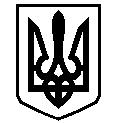 У К Р А Ї Н АВАСИЛІВСЬКА МІСЬКА РАДАЗАПОРІЗЬКОЇ ОБЛАСТІсьомого скликаннятридцять друга  сесіяР  І  Ш  Е  Н  Н  Я 24 травня  2018                                                                                                             № 17Про розроблення проекту землеустрою щодо відведення земельної ділянки  для організації зони відпочинку містян (будівництва та обслуговування об’єктів рекреаційного призначення) в м. Василівка, вул. Каховська 	Керуючись Законом України «Про місцеве самоврядування в Україні», ст.ст.12, 50,51,52,83  Земельного кодексу України, Законами України «Про землеустрій», «Про державний земельний кадастр»,  «Про внесення змін до деяких законодавчих актів України  щодо розмежування земель державної та комунальної власності», враховуючи пропозицію депутата міської ради Борівського В.І. про  виділення  земельної ділянки для організації відпочинку населення в м. Василівка, вул. Каховська, біля джерела   Василівська міська радаВ И Р І Ш И Л А :	1.  Замовити  розроблення  проекту землеустрою щодо відведення земельної ділянки для організації зони відпочинку містян (згідно КВЦПЗ – землі рекреаційного призначення, 07.01- для будівництва та обслуговування об’єктів рекреаційного призначення) орієнтовною площею  в м. Василівка, вул. Каховська.2. Контроль за виконанням цього рішення покласти на постійну комісію міської ради з питань земельних відносин та земельного кадастру, благоустрою міста та забезпечення екологічної безпеки життєдіяльності населення.Міський голова                                                                                                     Л.М. Цибульняк